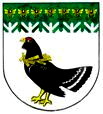 от 16 марта 2020 года  № 103О проведении Дней защиты от экологической опасности в 2020 годуРуководствуясь статьями 7, 10, 74 Федерального закона от 10 января 2002 года № 7-ФЗ «Об охране окружающей среды», статьей 15 Федерального закона от 6 октября 2003 года № 131–ФЗ «Об общих принципах организации местного самоуправления в Российской Федерации» и в соответствии с постановлением Правительства Республики Марий Эл от 16 февраля 2005 года № 45 «О проведении Дней защиты от экологической опасности», в целях повышения экологической культуры в обществе, воспитания бережного отношения к природе, рационального использования природных ресурсов, обеспечения экологической безопасности и оздоровления окружающей среды, администрация Мари-Турекского муниципального района Республики Марий Эл п о с т а н о в л я е т:1. Провести с 21 марта по 5 июня 2020 года в Мари-Турекском муниципальном районе Дни защиты от экологической опасности в 2020 году.2. Утвердить прилагаемые Мероприятия по проведению Дней защиты от экологической опасности в Мари-Турекском муниципальном районе.3. Рекомендовать администрациям городского и сельских поселений Мари-Турекского муниципального района:– организовать проведение Дней защиты от экологической опасности на территориях соответствующих поселений;– проводить мероприятия, направленные на уменьшение влияния выбросов, сбросов и отходов на окружающую среду;– обеспечить организацию и проведение санитарной очистки и благоустройства территорий населенных пунктов;– проводить пропаганду знаний в области охраны окружающей среды и агитационно-просветительскую работу среди населения Мари-Турекского района о необходимости сохранения природных богатств района;– привлечь внимание населения к последствиям экологических нарушений и их влиянию на окружающую среду и здоровье населения района.4. Рекомендовать руководителям предприятий, учреждений и организаций, независимо от форм собственности:– организовать проведение Дней защиты от экологической опасности в своих подразделениях;- организовать проведение массовых субботников по очистке, благоустройству и озеленению занимаемых и закрепленных территорий.– предоставить в администрацию Мари-Турекского муниципального района до 9 июня 2020 года отчеты о проведении Дней защиты от экологической опасности.5. Контроль за исполнением настоящего постановления возложить на первого заместителя главы администрации Мари-Турекского муниципального района Зыкова А.С.МАРИЙ ЭЛ РЕСПУБЛИКЫНМАРИЙ ТУРЕК МУНИЦИПАЛЬНЫЙ РАЙОНЫНАДМИНИСТРАЦИЙЖЕАДМИНИСТРАЦИЯМАРИ-ТУРЕКСКОГО МУНИЦИПАЛЬНОГО РАЙОНАРЕСПУБЛИКИ МАРИЙ ЭЛАДМИНИСТРАЦИЯМАРИ-ТУРЕКСКОГО МУНИЦИПАЛЬНОГО РАЙОНАРЕСПУБЛИКИ МАРИЙ ЭЛПУНЧАЛПОСТАНОВЛЕНИЕПОСТАНОВЛЕНИЕ        Глава администрацииМари-Турекского муниципального района	             С.Ю. Решетов	     